「モンスーンを探せ」ワークシート１授業の感想：1年　　　　組　　　　　番・氏名　　　　　　　　　　　　　　　　　　　　　　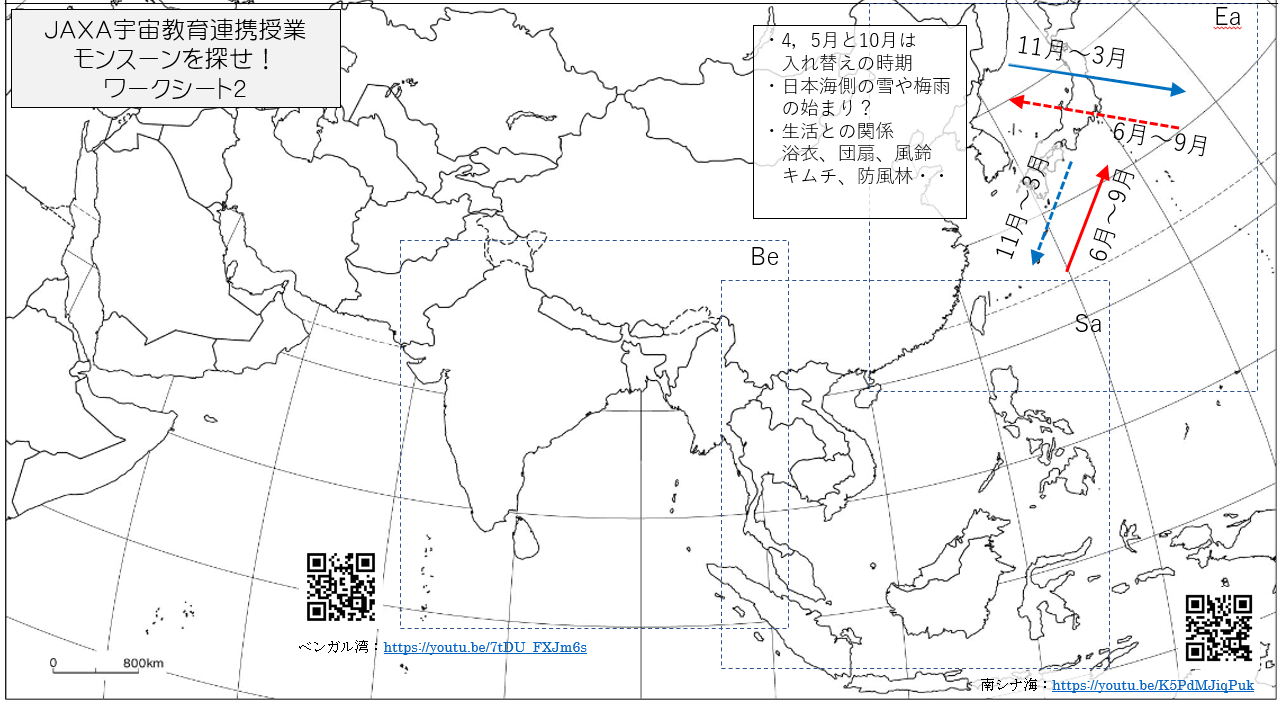 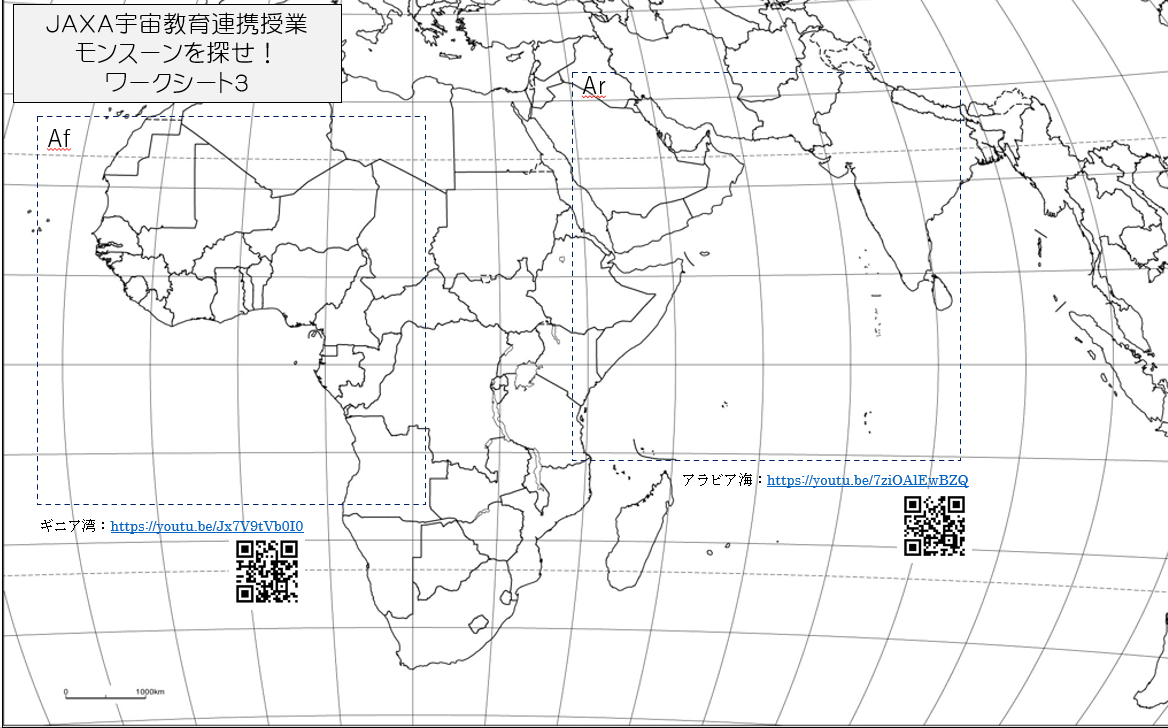 ①担当した地域：②班　　　　名：　　　　　　　　　　　　　　　Ａ　　　Ｂ　（どちらかに〇をする）③モンスーンが発達する月と入れ替わる月を読み取ろう。（海から大陸、大陸から海、はっきりしない月など）④卓越する風向（8方位で）と風速。その他で気付いたことを書きだそう。⑤風向の変化と降雨域の変化（雨季と乾季はどうなっているか。最も雨が多く降る月と地域はどこか）その他で気付いたことを書きだそう。⑥地域に吹く風や降雨（乾季も含む）が人々の生活や産業に影響を与えている具体的な例を調べて書きだそう。⑦まとめ⑧自己評価：①知識技能　Ａ ・ Ｂ ・ Ｃ　②思考判断表現　Ａ ・ Ｂ ・ Ｃ　③主体的態度　Ａ ・ Ｂ ・ Ｃ